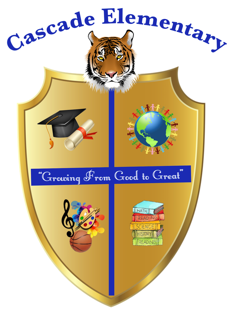 Cascade Elementary WebsiteWeekly Grade Level News Blast Week of:  Monday, March 23, 2020Grade Level:Standards of the Week:Career AwarenessTo expose students to the numerous opportunities available in order for them to their reach their career goalAdditional Information for Parents and Students :Career Awareness encourages elementary students to explore their interests and passions as an extension of their academic program and in the process better understand themselves, their community, and the world.  Please click the link below to enter a world of careers with a multitude of exciting and meaningful activities.Virginia Career ViewThis virtual website is AWESOME for all grade levels.  This website has a variety of activities, specific to each grade level.https://vacareerview.org/k5/  (K-5)